Dear ____________(maid of honor’s name),Here I am writing out to my best friend, hoping she has not forgotten about me.As I look back to our days together, I cherish each moment when you have encouraged me. You have stood by me, taken care of me, and most importantly, been a source of constant strength for me. I had given up on love, you ensured I don’t give up on myself. You always made sure I went out and never stayed behind, felt left out or lost. You ensured that I will always be a part of your life.That one Christmas when I could not afford to get tickets to fly home, I remember the best Christmas present given by you, flight tickets to my hometown. I have never been good with words or gestures. I have always been dependent on you for even the smallest of things. And as I am about to embark on the biggest journey of my life, how can I not have the biggest supporter by my side. I want you to be by my side and help me through this wonderful phase I am about to enter. I want you to help me out with every single detail, helping me find the perfect dress, the perfect venue and cherish these moments with you.I want you, my dear friend to be my Maid of Honor, will you?Waiting for your response. I feel a little lost and emotional without you here by my side. Reply soon.Yours truly,_______(your name)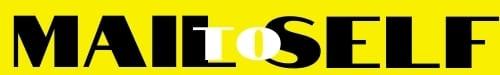 